Name of Journal: World Journal of Gastroenterology ESPS Manuscript NO: 20047Manuscript Type: TOPIC HIGHLIGHT2015 Advances in Laparoscopic SurgeryLaparoscopic gastric cancer surgery: Current evidence and future perspectivesSon T et al. Laparoscopic gastric cancer surgeryTaeil Son, Woo Jin Hyung	Taeil Son, Woo Jin Hyung, Department of Surgery, Yonsei University College of Medicine, Seoul 120-752, South KoreaTaeil Son, Woo Jin Hyung, Gastric Cancer Center, Yonsei Cancer Center, Severance Hospital, Yonsei University Health System, Seoul 120-752, South Korea 
Taeil Son, Woo Jin Hyung, Robot and MIS Center, Severance Hospital, Yonsei University Health System, Seoul 120-752, South KoreaAuthor contributions: All authors contributed to this manuscript.Supported by ETRI R&D Program (14ZC1400, The Development of a Realistic Surgery Rehearsal System based on Patient Specific Surgical Planning), funded by the Government of Korea.Conflict-of-interest statement: Taeil Son has no conflicts of interest or financial obligations to disclose. Woo Jin Hyung has received fees for serving as a consultant for Ethicon, LLC.Open-Access: This article is an open-access article which was selected by an in-house editor and fully peer-reviewed by external reviewers. It is distributed in accordance with the Creative Commons Attribution Non Commercial (CC BY-NC 4.0) license, which permits others to distribute, remix, adapt, build upon this work non-commercially, and license their derivative works on different terms, provided the original work is properly cited and the use is non-commercial. See: http://creativecommons.org/licenses/by-nc/4.0/Correspondence to: Woo Jin Hyung, MD, PhD, Department of Surgery, Yonsei University College of Medicine, 50-1 Yonsei-ro Seodaemun-gu, Seoul 120-752, South Korea. wjhyung@yuhs.acTelephone: +82-2-22282100Fax: +82-2-3138289Received: May 28, 2015Peer-review started: May 31, 2015First decision: July 14, 2015Revised: August 16, 2015Accepted: November 19, 2015 Article in press:Published online: AbstractLaparoscopic gastrectomy has been widely accepted as a standard alternative for the treatment of early-stage gastric adenocarcinoma because of its favorable short-term outcomes. Although controversies exist, such as establishing clear indications, proper preoperative staging, and oncologic safety, experienced surgeons and institutions have applied this approach, along with various types of function-preserving surgery, for the treatment of advanced gastric cancer. With technical advancement and the advent of state-of-the-art instruments, indications for laparoscopic gastrectomy are expected to expand as far as locally advanced gastric cancer. Laparoscopic gastrectomy appears to be promising; however, scientific evidence necessary to generalize this approach to a standard treatment for all relevant patients and care providers remains to be gathered. Several multicenter, prospective randomized trials in high-incidence countries are ongoing, and results from these trials will highlight the short- and long-term outcomes of the approach. In this review, we describe up-to-date findings and critical issues regarding laparoscopic gastrectomy for gastric cancer. Key words: Stomach neoplasms; Gastrectomy; Laparoscopic resection; Early gastric cancer; Advanced gastric cancer; Minimally invasive surgery© The Author(s) 2015. Published by Baishideng Publishing Group Inc. All rights reserved.Core tip: Laparoscopic gastrectomy has been widely accepted as a standard alternative to open gastrectomy for the treatment of early gastric cancer. Its clinical indications are expanding to include more extensive surgeries along with more sophisticated conserving or function-preserving surgeries. Although some controversies limit extensive application of the procedure, including a lack of evidence of oncologic safety and discrepancy between high- and low-incidence countries, laparoscopic gastrectomy for gastric adenocarcinoma could become widespread as new technologies, improved surgical techniques, and evidence from ongoing multicenter trials emerge.Son T, Hyung WJ. Laparoscopic gastric cancer surgery: Current evidence and future perspectives. World J Gastroenterol 2015; In pressINTRODUCTIONSurgical resection is the main curative modality to treat gastric adenocarcinoma. Although this multidisciplinary approach can also provide effective and individualized care for the gastric cancer patient, it has shown only incremental progress to improve survival. Meanwhile, over the last two decades, the surgical modality for gastric cancer has been dramatically altered and improved in various ways that limit surgical insult to the patient, subsequently facilitating recovery[1,2]. Using laparoscopic gastrectomy to treat early gastric cancer in Eastern countries, where detection is increasing, could expedite the development and propagation of this approach for the treatment of gastric cancer[3-5]. In this review, we describe the current evidence promoting laparoscopic gastrectomy for gastric adenocarcinoma and concerns regarding its use. indicationS of laparoscopic surgeryEarly gastric cancer has a favorable long-term survival when treated with curative surgical resection and lymph node dissection. When the tumor is confined to the mucosal layer, long-term survival is almost 99%; survival is 96% when the tumor is limited to the submucosa[6,7]. Ideally, endoscopic mucosal resection or endoscopic submucosal dissection is the best way to preserve patient quality of life. However, this approach can only be applied to limited number of patients that meet strict criteria and can only prudently be performed at specialized centers in high-incidence countries[8]. The initial indication for laparoscopic surgery for gastric adenocarcinoma is a tumor limited to the submucosal layer of the mid-to-lower part of the stomach with no evidence of regional lymph node metastasis, which does not necessarily require extended lymph node dissection, except in those cases suitable for endoscopic treatment[9,10]. Laparoscopic total gastrectomy is indicated for a proximal lesion such as T1N0[10]. In Eastern Asian countries, the current indication for laparoscopic gastrectomy has been expanded to serosa-negative advanced cancers with or without limited involvement of perigastric lymph nodes[11]. However, experienced surgeons have explored the use of laparoscopic surgery for advanced gastric cancer beyond these indications[12-14], and the use of the laparoscopic approach for selected advanced cancers has no detrimental effects compared to open conventional surgery. Despite this early promise, data from well-designed studies are still too scarce to recommend the use of this approach in cases requiring extensive lymph node dissection for the treatment of advanced gastric cancer. Randomized clinical trials examining outcomes of laparoscopic gastrectomy versus open gastrectomy for gastric cancer are listed in Table 1[15-22].Evidence for the use of laparoscopic surgery in early gastric cancerSince the first published report regarding laparoscopic gastrectomy for early gastric cancer[2], many retrospective studies and small randomized clinical trials have shown the short-term benefits of laparoscopic gastrectomy over open conventional surgery and long-term outcomes that are comparable between the two[1,11,16,17,23,24]. Several meta-analyses also confirm that laparoscopic gastrectomy is an equivalent method to conventional open surgery[25-28]. However, these reports were conducted mainly with randomized clinical trials and with distal subtotal gastrectomy. Generally, laparoscopic distal gastrectomy causes less blood loss, shorter or similar hospital stays, lower complication rates, and comparable mortality rates compared to open conventional surgery[11,25]. However, a reduced number of retrieved lymph nodes, as well as longer operation time, is a weaknesses of the approach[25]. An interim analysis of 179 laparoscopic and 161 open gastrectomy patients from the largest randomized clinical trial for preoperatively diagnosed early gastric cancer (finished enrollment: 1416 patients; 705 laparoscopic versus 711 open distal gastrectomy) revealed similar complication and mortality rates between the groups[11]. Among all gastric cancer cases, the penetration rate of laparoscopic total gastrectomy is quite low because of its technical difficulties - even for experienced surgeons - compared to laparoscopic distal gastrectomy[27,29-33]; this low rate of use may be attributed especially to the difficulties of lymph node dissection and anastomosis[31,33-37]. Well-designed trials regarding this procedure are, therefore, scarce, and only some experienced surgeons report the safety and feasibility of laparoscopic lymph node dissection and their anastomosis methods in their retrospective analyses[34,38,39]. A multicenter, single-arm, phase II clinical trial in Korea is expected to highlight long-term outcomes, as well as the feasibility and safety of laparoscopic total gastrectomy, for stage I cancer [Korean Laparoscopic Gastrointestinal Surgery Study (KLASS) 03 trial, NCT01584336].Evidence for the use of laparoscopic surgery for advanced gastric cancerFor the treatment of advanced gastric cancer, lymph nodes around the common hepatic artery (LN 8), celiac axis (LN 9), and splenic artery (LN 11p) should be completely removed, as should the lymph nodes around the proper hepatic artery (LN 12a) in cases of distal subtotal gastrectomy, and those around the distal part of the splenic artery (LN #11d) and splenic hilum (LN #10) in cases of total gastrectomy, according to Japanese guideline[40,41]. Figure 1 shows an intraoperative view during and after laparoscopic distal subtotal gastrectomy with D2 lymphadenectomy for advanced gastric cancer. Regardless of the discrepancy in what constitutes adequate lymph node dissection for advanced cancer between Eastern and Western countries, lymph node dissection using laparoscopy is irrefutably technically demanding[8,40,42]. The difficulties in laparoscopic lymph node dissection might explain recent meta-analyses’ reports of fewer lymph nodes retrieved in laparoscopy than open surgery[25,27,28,43]. However, this finding could be clinically unimportant because there was no significant difference in the proportion within each group with 15 or more lymph nodes retrieved for proper staging[25]. Furthermore, studies evaluating laparoscopic gastrectomy for advanced cancer reported acceptable short-term outcomes when the procedure was performed by experienced surgeons[12,17,44-47]. Although evidence is still preliminary, laparoscopic gastrectomy with D2 lymph node dissection showed less blood loss and postoperative pain, shorter hospital stays, and similar complication and overall survival rates[48]. Ongoing, large-scale phase II or III multicenter trials are evaluating the feasibility and safety of laparoscopic surgery for advanced cancer in the Eastern countries: the KLASS 02 (NCT 01456598), the Japanese Laparoscopic Gastric Surgery Study group (JLSSG0901; UMIN-CTR 000003420), and the Chinese Laparoscopic Gastrointestinal Surgery Study (CLASS01; NCT01609309). The T-stage inclusion criteria are similar among studies (T2–T4a); however, regarding N-stage, more advanced disease is included in the JLSSG and CLASS trials. The primary outcome in the KLASS and CLASS trials is 3-year disease free survival, whereas the incidence of anastomosis leakage and pancreatic fistula (phase II) and relapse-free survival (phase III) is the primary outcome of the JLSSG trial. These well-designed clinical trials could give answers regarding the short- and long-term safety of laparoscopic distal gastrectomy for advanced gastric cancer. In terms of laparoscopic total gastrectomy for advanced gastric cancer, several experienced surgeons report similar short-term results to open conventional surgery in their retrospective analyses[49-53]. However, their data include selected cases in terms of depth of tumor invasion, extent of nodal involvement, tumor size, and status of adjacent organ invasion; thus, the results are biased. The feasibility and safety of more difficult laparoscopic total gastrectomy procedures, such as those requiring removal of bulky, hard, or fixed tumors or lymph nodes, multi-organ resection, and operations for remnant stomach should be elucidated for even the most experienced surgeons[34,54-57]. So far, there is no large-scale, multicenter randomized controlled trial for assessing the role of laparoscopic total gastrectomy for advanced proximal gastric cancer. Technical considerationsLaparoscopy-assisted gastrectomy requires mini-laparotomy for specimen removal and extracorporeal anastomoses. It is still widely performed and applied in most clinical trials. However, this method is troublesome, especially in obese patients[37,58,59]. Intracorporeal anastomosis, which made this procedure the so-called “totally laparoscopic surgery,” enables more sophisticated reconstruction methods. It could reduce operation time, decrease length of the mini-laparotomy, and shift the incision for specimen retrieval below the umbilicus, which results in reduced incision-related pain[60,61]. After intracorporeal Billroth I anastomosis was safely performed with delta-shaped anastomosis, totally laparoscopic distal subtotal gastrectomy gained popularity[62,63]. Many efforts have also been made to restore esophagojejunal anastomosis intracorporeally during total gastrectomy[36,37,64-68]. Recently, intracorporeal side-to-side esophagojejunostomy using linear staples was introduced, demonstrating its safety and feasibility[37,69]. Hand-sewn anastomosis is no longer an attractive choice for the procedure; however, reconstruction methods vary according to each surgeon’s preference. The laparoscopic hand-sewn technique is still commonly performed to close the common entry hole of endolinear staplers during intracorporeal anastomosis. Most surgeons use at least five trocars for laparoscopic gastrectomy. However, with advanced techniques and improved technology, reduced port or even single-port (incision) laparoscopic gastrectomy has been safely performed[70-73]. However, because these procedures were reported from experienced surgeons or exceptionally high-volume institutions, technical feasibility, safety, and standardization of the procedure have not yet been fully elucidated[72,73]. So far, it is difficult to assess whether reduced port or single incision gastrectomy is less invasive than conventional laparoscopic surgery in terms of postoperative clinical outcomes[74]. However, a recent comparison of 50 cases of single-port laparoscopic distal gastrectomy with 50 multi-port surgery demonstrated better short-term results for single-port procedures, including reduced blood loss, lower maximum pain score on the operative day and postoperative day 1, less use of parenteral analgesics, and lower C-reactive protein levels on postoperative day 5, although the reduction of operative insult in single-port surgery did not extend to reducing length of hospital stays[73]. Limited Extent Surgery using laparoscopy Limiting the extent of surgery is a goal of minimally invasive gastrectomy because of its ability to preserve patient function. Thus, laparoscopic techniques have potential to ease patients’ recovery and have been investigated for feasibility and efficacy in sentinel lymph node navigation surgery, pylorus-preserving gastrectomy, and proximal gastrectomy. Partial resection of the stomach with sentinel basin lymph node dissection for small, T1N0M0 cancer is currently indicated for sentinel lymph node navigation surgery for gastric cancer[75,76]. A randomized clinical trial (JCOG 0302) using an intraoperative dye injection method showed a higher false-negative rate (46%), and accordingly stopped patient accrual[77]. Several meta-analyses have also pointed out the unsatisfactorily higher false-negative rate of sentinel lymph node navigation surgery[78-80]. However, a recent clinical trial by Kitagawa and colleagues highlighted acceptable results, with 93% accuracy of detecting lymph node metastasis and only a 7% false-negative rate[75]. The learning curve effect is likely to reduce false-negative rates. Standardization of the procedure and relevant resources are required to widely adopt sentinel lymph node navigation surgery for gastric cancer. A multicenter phase III trial [Sentinel Node Oriented Tailored Approach (SENORITA) trial, NCT01804998] of laparoscopic sentinel node biopsy and stomach-preserving surgery has been launched to examine the benefits of sentinel lymph node navigation surgery compared to conventional laparoscopic gastrectomy. Indications for this trial include preoperatively-diagnosed T1N0 tumors less than 3 cm and receipt of laparoscopic segmental or wedge resection with sentinel basin lymph node dissection. The primary endpoint is 3-year disease free survival. Another method capable of preserving function is pylorus-preserving gastrectomy. This procedure has been cautiously developed based on our understanding of patterns of lymph node metastasis around the pylorus. The likelihood of lymph node metastasis in the suprapyloric (LN 5) and the infrapyloric (LN 6) area is quite insignificant in the selected patients on whom the procedure has been performed[81-85]. Pylorus-preserving gastrectomy is indicated for middle third, stage cT1N0 cancer located more than 4 cm from the pylorus[81-83]. Advantages compared to conventional distal subtotal gastrectomy include decreased incidences of dumping syndrome, bile reflux, and gallstone formation[81,82,86]. Long-term oncologic results showed acceptable survival rates[87,88] if the procedure was performed by experienced surgeons on carefully selected patients; thus, the advantages for nutritional profiles and long-term consequences for quality of life of the patients should be elucidated by well-designed multicenter trials. Proximal gastrectomy is a suitable option for proximal early gastric cancer that preserves gastric function after operation; higher rates of postoperative complication and long-term nutritional deterioration can occur in patients after total gastrectomy[89-91]. However, laparoscopic proximal gastrectomy - especially its reconstruction methods - is yet to be standardized and has not shown significant benefits over conventional total gastrectomy[92]. Its major drawbacks include complications involving esophagojejunostomy (i.e., stenosis), reflux esophagitis, and trivial improvement of nutritional profiles. A recent multicenter retrospective comparison study of nutritional profiles and some aspects associated with dumping syndrome revealed that proximal gastrectomy was superior to those of total gastrectomy[93]. However, there were no significant changes in body weight during the study period. The aforementioned function-preserving surgery should, therefore, be first standardized technically and conceptually and evaluated by multicenter clinical trials. Future perspectives on laparoscopic gastrectomy for gastric cancerAs surgical techniques and state-of-the-art technology improve, numerous innovative procedures will be developed and refined to increase quality of life for patients receiving gastrectomy for gastric cancer. Experienced surgeons in high-volume centers already apply laparoscopic approaches to complicated cases that were once contraindicated because of safety issues and a lack of robust evidence. Several important multicenter randomized clinical trials in Eastern Asian countries are expected to give answers regarding the issues related to laparoscopic gastrectomy. It will be very interesting to see how far this approach will grow and expand. On the other hand, there are few high-level evidences advocating laparoscopic gastrectomy for gastric cancer. Until now, laparoscopic distal subtotal gastrectomy for early gastric cancer was the sole standard alternative to conventional open surgery. There are abundant issues to be solved in terms of technical feasibility, oncologic safety, proper selection of indicated patients, cost, education, and credentialing. Therefore, the above-mentioned, newly developed operative techniques should be practiced in carefully selected patients, ensuring that patients understand the procedures. ConclusionLaparoscopic gastrectomy for gastric adenocarcinoma has evolved due to the advent of new technologies and improved surgical techniques. Clinical indications are expanding to more extensive surgeries in conjunction with more sophisticated, conserving surgeries. Although discrepancies in what constitutes a proper environment for laparoscopic treatment of gastric cancer between the high- and low-incidence countries hinders the implementation of non-biased, large-scale clinical trials and massive application of the procedure, strict validation should be followed before adopting the use of laparoscopy for the treatment of gastric cancer.References1 Kitano S, Shiraishi N, Fujii K, Yasuda K, Inomata M, Adachi Y. A randomized controlled trial comparing open vs laparoscopy-assisted distal gastrectomy for the treatment of early gastric cancer: an interim report. Surgery 2002; 131: S306-S311 [PMID: 11821829]2 Kitano S, Iso Y, Moriyama M, Sugimachi K. Laparoscopy-assisted Billroth I gastrectomy. Surg Laparosc Endosc 1994; 4: 146-148 [PMID: 8180768]3 Jung KW, Park S, Kong HJ, Won YJ, Lee JY, Park EC, Lee JS. Cancer statistics in Korea: incidence, mortality, survival, and prevalence in 2008. Cancer Res Treat 2011; 43: 1-11 [PMID: 21509157 DOI: 10.4143/crt.2011.43.1.1]4 Maruyama K, Kaminishi M, Hayashi K, Isobe Y, Honda I, Katai H, Arai K, Kodera Y, Nashimoto A. Gastric cancer treated in 1991 in Japan: data analysis of nationwide registry. Gastric Cancer 2006; 9: 51-66 [PMID: 16767357 DOI: 10.1007/s10120-006-0370-y]5 Inoue M, Tsugane S. Epidemiology of gastric cancer in Japan. Postgrad Med J 2005; 81: 419-424 [PMID: 15998815 DOI: 10.1136/pgmj.2004.029330]6 Gotoda T. Endoscopic resection of early gastric cancer. Gastric Cancer 2007; 10: 1-11 [PMID: 17334711 DOI: 10.1007/s10120-006-0408-1]7 Sano T, Kobori O, Muto T. Lymph node metastasis from early gastric cancer: endoscopic resection of tumour. Br J Surg 1992; 79: 241-244 [PMID: 1313325]8 Ajani JA, Buyse M, Lichinitser M, Gorbunova V, Bodoky G, Douillard JY, Cascinu S, Heinemann V, Zaucha R, Carrato A, Ferry D, Moiseyenko V. Combination of cisplatin/S-1 in the treatment of patients with advanced gastric or gastroesophageal adenocarcinoma: Results of noninferiority and safety analyses compared with cisplatin/5-fluorouracil in the First-Line Advanced Gastric Cancer Study. Eur J Cancer 2013; 49: 3616-3624 [PMID: 23899532 DOI: 10.1016/j.ejca.2013.07.003]9 Brar S, Law C, McLeod R, Helyer L, Swallow C, Paszat L, Seevaratnam R, Cardoso R, Dixon M, Mahar A, Lourenco LG, Yohanathan L, Bocicariu A, Bekaii-Saab T, Chau I, Church N, Coit D, Crane CH, Earle C, Mansfield P, Marcon N, Miner T, Noh SH, Porter G, Posner MC, Prachand V, Sano T, van de Velde C, Wong S, Coburn N. Defining surgical quality in gastric cancer: a RAND/UCLA appropriateness study. J Am Coll Surg 2013; 217: 347-57.e1 [PMID: 23664139 DOI: 10.1016/j.jamcollsurg.2013.01.067]10 Lutz MP, Zalcberg JR, Ducreux M, Ajani JA, Allum W, Aust D, Bang YJ, Cascinu S, Hölscher A, Jankowski J, Jansen EP, Kisslich R, Lordick F, Mariette C, Moehler M, Oyama T, Roth A, Rueschoff J, Ruhstaller T, Seruca R, Stahl M, Sterzing F, van Cutsem E, van der Gaast A, van Lanschot J, Ychou M, Otto F. Highlights of the EORTC St. Gallen International Expert Consensus on the primary therapy of gastric, gastroesophageal and oesophageal cancer - differential treatment strategies for subtypes of early gastroesophageal cancer. Eur J Cancer 2012; 48: 2941-2953 [PMID: 22921186 DOI: 10.1016/j.ejca.2012.07.029]11 Kim HH, Hyung WJ, Cho GS, Kim MC, Han SU, Kim W, Ryu SW, Lee HJ, Song KY. Morbidity and mortality of laparoscopic gastrectomy versus open gastrectomy for gastric cancer: an interim report--a phase III multicenter, prospective, randomized Trial (KLASS Trial). Ann Surg 2010; 251: 417-420 [PMID: 20160637 DOI: 10.1097/SLA.0b013e3181cc8f6b]12 Son T, Hyung WJ, Lee JH, Kim YM, Noh SH. Minimally invasive surgery for serosa-positive gastric cancer (pT4a) in patients with preoperative diagnosis of cancer without serosal invasion. Surg Endosc 2014; 28: 866-874 [PMID: 24149848 DOI: 10.1007/s00464-013-3236-5]13 Huscher CG, Mingoli A, Sgarzini G, Brachini G, Binda B, Di Paola M, Ponzano C. Totally laparoscopic total and subtotal gastrectomy with extended lymph node dissection for early and advanced gastric cancer: early and long-term results of a 100-patient series. Am J Surg 2007; 194: 839-44; discussion 844 [PMID: 18005781 DOI: 10.1016/j.amjsurg.2007.08.037]14 Cai J, Wei D, Gao CF, Zhang CS, Zhang H, Zhao T. A prospective randomized study comparing open versus laparoscopy-assisted D2 radical gastrectomy in advanced gastric cancer. Dig Surg 2011; 28: 331-337 [PMID: 21934308 DOI: 10.1159/000330782]15 Fujii K, Sonoda K, Izumi K, Shiraishi N, Adachi Y, Kitano S. T lymphocyte subsets and Th1/Th2 balance after laparoscopy-assisted distal gastrectomy. Surg Endosc 2003; 17: 1440-1444 [PMID: 12820059 DOI: 10.1007/s00464-002-9149-3]16 Hayashi H, Ochiai T, Shimada H, Gunji Y. Prospective randomized study of open versus laparoscopy-assisted distal gastrectomy with extraperigastric lymph node dissection for early gastric cancer. Surg Endosc 2005; 19: 1172-1176 [PMID: 16132323 DOI: 10.1007/s00464-004-8207-4]17 Huscher CG, Mingoli A, Sgarzini G, Sansonetti A, Di Paola M, Recher A, Ponzano C. Laparoscopic versus open subtotal gastrectomy for distal gastric cancer: five-year results of a randomized prospective trial. Ann Surg 2005; 241: 232-237 [PMID: 15650632]18 Lee JH, Han HS, Lee JH. A prospective randomized study comparing open vs laparoscopy-assisted distal gastrectomy in early gastric cancer: early results. Surg Endosc 2005; 19: 168-173 [PMID: 15580441 DOI: 10.1007/s00464-004-8808-y]19 Kim YW, Baik YH, Yun YH, Nam BH, Kim DH, Choi IJ, Bae JM. Improved quality of life outcomes after laparoscopy-assisted distal gastrectomy for early gastric cancer: results of a prospective randomized clinical trial. Ann Surg 2008; 248: 721-727 [PMID: 18948798 DOI: 10.1097/SLA.0b013e318185e62e]20 Sakuramoto S, Yamashita K, Kikuchi S, Futawatari N, Katada N, Watanabe M, Okutomi T, Wang G, Bax L. Laparoscopy versus open distal gastrectomy by expert surgeons for early gastric cancer in Japanese patients: short-term clinical outcomes of a randomized clinical trial. Surg Endosc 2013; 27: 1695-1705 [PMID: 23247737 DOI: 10.1007/s00464-012-2658-9]21 Takiguchi S, Fujiwara Y, Yamasaki M, Miyata H, Nakajima K, Sekimoto M, Mori M, Doki Y. Laparoscopy-assisted distal gastrectomy versus open distal gastrectomy. A prospective randomized single-blind study. World J Surg 2013; 37: 2379-2386 [PMID: 23783252 DOI: 10.1007/s00268-013-2121-7]22 Aoyama T, Yoshikawa T, Hayashi T, Hasegawa S, Tsuchida K, Yamada T, Cho H, Ogata T, Fujikawa H, Yukawa N, Oshima T, Rino Y, Masuda M. Randomized comparison of surgical stress and the nutritional status between laparoscopy-assisted and open distal gastrectomy for gastric cancer. Ann Surg Oncol 2014; 21: 1983-1990 [PMID: 24499830 DOI: 10.1245/s10434-014-3509-9]23 Lee SI, Choi YS, Park DJ, Kim HH, Yang HK, Kim MC. Comparative study of laparoscopy-assisted distal gastrectomy and open distal gastrectomy. J Am Coll Surg 2006; 202: 874-880 [PMID: 16735200 DOI: 10.1016/j.jamcollsurg.2006.02.028]24 Lee JH, Yom CK, Han HS. Comparison of long-term outcomes of laparoscopy-assisted and open distal gastrectomy for early gastric cancer. Surg Endosc 2009; 23: 1759-1763 [PMID: 19057958 DOI: 10.1007/s00464-008-0198-0]25 Viñuela EF, Gonen M, Brennan MF, Coit DG, Strong VE. Laparoscopic versus open distal gastrectomy for gastric cancer: a meta-analysis of randomized controlled trials and high-quality nonrandomized studies. Ann Surg 2012; 255: 446-456 [PMID: 22330034 DOI: 10.1097/SLA.0b013e31824682f4]26 Memon MA, Khan S, Yunus RM, Barr R, Memon B. Meta-analysis of laparoscopic and open distal gastrectomy for gastric carcinoma. Surg Endosc 2008; 22: 1781-1789 [PMID: 18437472 DOI: 10.1007/s00464-008-9925-9]27 Kodera Y, Fujiwara M, Ohashi N, Nakayama G, Koike M, Morita S, Nakao A. Laparoscopic surgery for gastric cancer: a collective review with meta-analysis of randomized trials. J Am Coll Surg 2010; 211: 677-686 [PMID: 20869270 DOI: 10.1016/j.jamcollsurg.2010.07.013]28 Zorcolo L, Rosman AS, Pisano M, Marcon F, Restivo A, Nigri GR, Fancellu A, Melis M. A meta-analysis of prospective randomized trials comparing minimally invasive and open distal gastrectomy for cancer. J Surg Oncol 2011; 104: 544-551 [PMID: 21656526 DOI: 10.1002/jso.21980]29 Jeong O, Park YK. Clinicopathological features and surgical treatment of gastric cancer in South Korea: the results of 2009 nationwide survey on surgically treated gastric cancer patients. J Gastric Cancer 2011; 11: 69-77 [PMID: 22076206 DOI: 10.5230/jgc.2011.11.2.69]30 Mochiki E, Toyomasu Y, Ogata K, Andoh H, Ohno T, Aihara R, Asao T, Kuwano H. Laparoscopically assisted total gastrectomy with lymph node dissection for upper and middle gastric cancer. Surg Endosc 2008; 22: 1997-2002 [PMID: 18594925 DOI: 10.1007/s00464-008-0015-9]31 Tanimura S, Higashino M, Fukunaga Y, Takemura M, Tanaka Y, Fujiwara Y, Osugi H. Laparoscopic gastrectomy for gastric cancer: experience with more than 600 cases. Surg Endosc 2008; 22: 1161-1164 [PMID: 18322744 DOI: 10.1007/s00464-008-9786-2]32 Topal B, Leys E, Ectors N, Aerts R, Penninckx F. Determinants of complications and adequacy of surgical resection in laparoscopic versus open total gastrectomy for adenocarcinoma. Surg Endosc 2008; 22: 980-984 [PMID: 17690934 DOI: 10.1007/s00464-007-9549-5]33 Lee SE, Ryu KW, Nam BH, Lee JH, Kim YW, Yu JS, Cho SJ, Lee JY, Kim CG, Choi IJ, Kook MC, Park SR, Kim MJ, Lee JS. Technical feasibility and safety of laparoscopy-assisted total gastrectomy in gastric cancer: a comparative study with laparoscopy-assisted distal gastrectomy. J Surg Oncol 2009; 100: 392-395 [PMID: 19598150 DOI: 10.1002/jso.21345]34 Hyung WJ, Lim JS, Song J, Choi SH, Noh SH. Laparoscopic spleen-preserving splenic hilar lymph node dissection during total gastrectomy for gastric cancer. J Am Coll Surg 2008; 207: e6-11 [PMID: 18656040 DOI: 10.1016/j.jamcollsurg.2008.04.027]35 Okabe H, Obama K, Kan T, Tanaka E, Itami A, Sakai Y. Medial approach for laparoscopic total gastrectomy with splenic lymph node dissection. J Am Coll Surg 2010; 211: e1-e6 [PMID: 20610241 DOI: 10.1016/j.jamcollsurg.2010.04.006]36 Okabe H, Obama K, Tanaka E, Nomura A, Kawamura J, Nagayama S, Itami A, Watanabe G, Kanaya S, Sakai Y. Intracorporeal esophagojejunal anastomosis after laparoscopic total gastrectomy for patients with gastric cancer. Surg Endosc 2009; 23: 2167-2171 [PMID: 18553203 DOI: 10.1007/s00464-008-9987-8]37 Okabe H, Tsunoda S, Tanaka E, Hisamori S, Kawada H, Sakai Y. Is laparoscopic total gastrectomy a safe operation? A review of various anastomotic techniques and their outcomes. Surg Today 2015; 45: 549-558 [PMID: 24792009 DOI: 10.1007/s00595-014-0901-9]38 Hara T, Fujiwara Y, Sugimura K, Kishi K, Motoori M, Miyoshi N, Akita H, Gotoh K, Takahashi H, Marubashi S, Noura S, Ohue M, Sakon M, Yano M. [Comparison of early clinical outcomes between laparoscopic total gastrectomy and open total gastrectomy for early-stage gastric cancer]. Gan To Kagaku Ryoho 2014; 41: 1476-1478 [PMID: 25731224]39 Kim HS, Kim MG, Kim BS, Lee IS, Lee S, Yook JH, Kim BS. Comparison of totally laparoscopic total gastrectomy and laparoscopic-assisted total gastrectomy methods for the surgical treatment of early gastric cancer near the gastroesophageal junction. J Laparoendosc Adv Surg Tech A 2013; 23: 204-210 [PMID: 23256584 DOI: 10.1089/lap.2012.0393]40 . Japanese gastric cancer treatment guidelines 2010 (ver. 3). Gastric Cancer 2011; 14: 113-123 [PMID: 21573742 DOI: 10.1007/s10120-011-0042-4]41 Sano T, Aiko T. New Japanese classifications and treatment guidelines for gastric cancer: revision concepts and major revised points. Gastric Cancer 2011; 14: 97-100 [PMID: 21573921 DOI: 10.1007/s10120-011-0040-6]42 Okines A, Verheij M, Allum W, Cunningham D, Cervantes A. Gastric cancer: ESMO Clinical Practice Guidelines for diagnosis, treatment and follow-up. Ann Oncol 2010; 21 Suppl 5: v50-v54 [PMID: 20555102 DOI: 10.1093/annonc/mdq164]43 Ohtani H, Tamamori Y, Noguchi K, Azuma T, Fujimoto S, Oba H, Aoki T, Minami M, Hirakawa K. Meta-analysis of laparoscopy-assisted and open distal gastrectomy for gastric cancer. J Surg Res 2011; 171: 479-485 [PMID: 20638674 DOI: 10.1016/j.jss.2010.04.008]44 Uyama I, Suda K, Satoh S. Laparoscopic surgery for advanced gastric cancer: current status and future perspectives. J Gastric Cancer 2013; 13: 19-25 [PMID: 23610715 DOI: 10.5230/jgc.2013.13.1.19]45 Park SS, Kim CS, Mok YJ, Kim SJ, Kim HI. Gastric cancer confined to the muscularis propria: a possible candidate for laparoscopic surgery or adjuvant therapy. Scand J Gastroenterol 2005; 40: 450-454 [PMID: 16028440]46 Hur H, Jeon HM, Kim W. Laparoscopy-assisted distal gastrectomy with D2 lymphadenectomy for T2b advanced gastric cancers: three years' experience. J Surg Oncol 2008; 98: 515-519 [PMID: 18932232 DOI: 10.1002/jso.21155]47 Strong VE, Devaud N, Allen PJ, Gonen M, Brennan MF, Coit D. Laparoscopic versus open subtotal gastrectomy for adenocarcinoma: a case-control study. Ann Surg Oncol 2009; 16: 1507-1513 [PMID: 19347407 DOI: 10.1245/s10434-009-0386-8]48 Wei HB, Wei B, Qi CL, Chen TF, Huang Y, Zheng ZH, Huang JL, Fang JF. Laparoscopic versus open gastrectomy with D2 lymph node dissection for gastric cancer: a meta-analysis. Surg Laparosc Endosc Percutan Tech 2011; 21: 383-390 [PMID: 22146158 DOI: 10.1097/SLE.0b013e31822d02dc]49 Li P, Huang CM, Zheng CH, Xie JW, Wang JB, Lin JX, Lu J, Wang Y, Chen QY. Laparoscopic spleen-preserving splenic hilar lymphadenectomy in 108 consecutive patients with upper gastric cancer. World J Gastroenterol 2014; 20: 11376-11383 [PMID: 25170225 DOI: 10.3748/wjg.v20.i32.11376]50 Huang CM, Chen QY, Lin JX, Zheng CH, Li P, Xie JW, Wang JB, Lu J. Laparoscopic spleen-preserving splenic hilar lymphadenectomy performed by following the perigastric fascias and the intrafascial space for advanced upper-third gastric cancer. PLoS One 2014; 9: e90345 [PMID: 24603610 DOI: 10.1371/journal.pone.0090345]51 Bo T, Peiwu Y, Feng Q, Yongliang Z, Yan S, Yingxue H, Huaxing L. Laparoscopy-assisted vs. open total gastrectomy for advanced gastric cancer: long-term outcomes and technical aspects of a case-control study. J Gastrointest Surg 2013; 17: 1202-1208 [PMID: 23681826 DOI: 10.1007/s11605-013-2218-1]52 Lee JH, Ahn SH, Park do J, Kim HH, Lee HJ, Yang HK. Laparoscopic total gastrectomy with D2 lymphadenectomy for advanced gastric cancer. World J Surg 2012; 36: 2394-2399 [PMID: 22674092 DOI: 10.1007/s00268-012-1669-y]53 Uyama I, Sugioka A, Fujita J, Komori Y, Matsui H, Hasumi A. Laparoscopic total gastrectomy with distal pancreatosplenectomy and D2 lymphadenectomy for advanced gastric cancer. Gastric Cancer 1999; 2: 230-234 [PMID: 11957104 DOI: 10.1007/s101209900041]54 Shinohara T, Uyama I, Kanaya S, Inaba K, Isogaki J, Horiguchi A, Miyakawa S. Totally laparoscopic pancreaticoduodenectomy for locally advanced gastric cancer. Langenbecks Arch Surg 2009; 394: 733-737 [PMID: 19404673 DOI: 10.1007/s00423-009-0492-x]55 Song J, Kim JY, Kim S, Choi WH, Cheong JH, Hyung WJ, Choi SH, Noh SH. Laparoscopic completion total gastrectomy in remnant gastric cancer: technical detail and experience of two cases. Hepatogastroenterology 2009; 56: 1249-1252 [PMID: 19760981]56 Uyama I, Sugioka A, Matsui H, Fujita J, Komori Y, Hasumi A. Laparoscopic pancreas-preserving total gastrectomy for proximal gastric cancer. A case and technical report. Surg Endosc 2001; 15: 217-218 [PMID: 12200661 DOI: 10.1007/s004640040037]57 Kwon IG, Cho I, Guner A, Choi YY, Shin HB, Kim HI, An JY, Cheong JH, Noh SH, Hyung WJ. Minimally invasive surgery for remnant gastric cancer: a comparison with open surgery. Surg Endosc 2014; 28: 2452-2458 [PMID: 24622766 DOI: 10.1007/s00464-014-3496-8]58 Kim MG, Kim KC, Kim BS, Kim TH, Kim HS, Yook JH, Kim BS. A totally laparoscopic distal gastrectomy can be an effective way of performing laparoscopic gastrectomy in obese patients (body mass index≥30). World J Surg 2011; 35: 1327-1332 [PMID: 21424875 DOI: 10.1007/s00268-011-1034-6]59 Kim MG, Kawada H, Kim BS, Kim TH, Kim KC, Yook JH, Kim BS. A totally laparoscopic distal gastrectomy with gastroduodenostomy (TLDG) for improvement of the early surgical outcomes in high BMI patients. Surg Endosc 2011; 25: 1076-1082 [PMID: 20835726 DOI: 10.1007/s00464-010-1319-0]60 Zhang YX, Wu YJ, Lu GW, Xia MM. Systematic review and meta-analysis of totally laparoscopic versus laparoscopic assisted distal gastrectomy for gastric cancer. World J Surg Oncol 2015; 13: 116 [PMID: 25889971 DOI: 10.1186/s12957-015-0532-7]61 Han G, Park JY, Kim YJ. Comparison of short-term postoperative outcomes in totally laparoscopic distal gastrectomy versus laparoscopy-assisted distal gastrectomy. J Gastric Cancer 2014; 14: 105-110 [PMID: 25061537 DOI: 10.5230/jgc.2014.14.2.105]62 Kanaya S, Gomi T, Momoi H, Tamaki N, Isobe H, Katayama T, Wada Y, Ohtoshi M. Delta-shaped anastomosis in totally laparoscopic Billroth I gastrectomy: new technique of intraabdominal gastroduodenostomy. J Am Coll Surg 2002; 195: 284-287 [PMID: 12168979]63 Hosogi H, Kanaya S. Intracorporeal anastomosis in laparoscopic gastric cancer surgery. J Gastric Cancer 2012; 12: 133-139 [PMID: 23094224 DOI: 10.5230/jgc.2012.12.3.133]64 Usui S, Nagai K, Hiranuma S, Takiguchi N, Matsumoto A, Sanada K. Laparoscopy-assisted esophagoenteral anastomosis using endoscopic purse-string suture instrument "Endo-PSI (II)" and circular stapler. Gastric Cancer 2008; 11: 233-237 [PMID: 19132486 DOI: 10.1007/s10120-008-0481-8]65 Kim HI, Cho I, Jang DS, Hyung WJ. Intracorporeal esophagojejunostomy using a circular stapler with a new purse-string suture technique during laparoscopic total gastrectomy. J Am Coll Surg 2013; 216: e11-e16 [PMID: 23200796 DOI: 10.1016/j.jamcollsurg.2012.10.008]66 Sakuramoto S, Kikuchi S, Futawatari N, Moriya H, Katada N, Yamashita K, Watanabe M. Technique of esophagojejunostomy using transoral placement of the pretilted anvil head after laparoscopic gastrectomy for gastric cancer. Surgery 2010; 147: 742-747 [PMID: 19733877 DOI: 10.1016/j.surg.2009.06.016]67 Inaba K, Satoh S, Ishida Y, Taniguchi K, Isogaki J, Kanaya S, Uyama I. Overlap method: novel intracorporeal esophagojejunostomy after laparoscopic total gastrectomy. J Am Coll Surg 2010; 211: e25-e29 [PMID: 21036074 DOI: 10.1016/j.jamcollsurg.2010.09.005]68 Nagai E, Ohuchida K, Nakata K, Miyasaka Y, Maeyama R, Toma H, Shimizu S, Tanaka M. Feasibility and safety of intracorporeal esophagojejunostomy after laparoscopic total gastrectomy: inverted T-shaped anastomosis using linear staplers. Surgery 2013; 153: 732-738 [PMID: 23305598 DOI: 10.1016/j.surg.2012.10.012]69 Kim HS, Kim MG, Kim BS, Yook JH, Kim BS. Totally laparoscopic total gastrectomy using endoscopic linear stapler: early experiences at one institute. J Laparoendosc Adv Surg Tech A 2012; 22: 889-897 [PMID: 23137114 DOI: 10.1089/lap.2012.0238]70 Park do J, Lee JH, Ahn SH, Eng AK, Kim HH. Single-port laparoscopic distal gastrectomy with D1+β lymph node dissection for gastric cancers: report of 2 cases. Surg Laparosc Endosc Percutan Tech 2012; 22: e214-e216 [PMID: 22874704 DOI: 10.1097/SLE.0b013e318253df9b]71 Kunisaki C, Ono HA, Oshima T, Makino H, Akiyama H, Endo I. Relevance of reduced-port laparoscopic distal gastrectomy for gastric cancer: a pilot study. Dig Surg 2012; 29: 261-268 [PMID: 22907557 DOI: 10.1159/000341677]72 Kim SM, Ha MH, Seo JE, Kim JE, Choi MG, Sohn TS, Bae JM, Kim S, Lee JH. Comparison of Reduced Port Totally Laparoscopic Distal Gastrectomy (Duet TLDG) and Conventional Laparoscopic-Assisted Distal Gastrectomy. Ann Surg Oncol 2015; 22: 2567-2572 [PMID: 25564174 DOI: 10.1245/s10434-014-4333-y]73 Ahn SH, Son SY, Jung do H, Park do J, Kim HH. Pure single-port laparoscopic distal gastrectomy for early gastric cancer: comparative study with multi-port laparoscopic distal gastrectomy. J Am Coll Surg 2014; 219: 933-943 [PMID: 25256369 DOI: 10.1016/j.jamcollsurg.2014.07.009]74 Kawamura H, Tanioka T, Shibuya K, Tahara M, Takahashi M. Comparison of the invasiveness between reduced-port laparoscopy-assisted distal gastrectomy and conventional laparoscopy-assisted distal gastrectomy. Int Surg 2013; 98: 247-253 [PMID: 23971779 DOI: 10.9738/INTSURG-D-12-00025]75 Kitagawa Y, Takeuchi H, Takagi Y, Natsugoe S, Terashima M, Murakami N, Fujimura T, Tsujimoto H, Hayashi H, Yoshimizu N, Takagane A, Mohri Y, Nabeshima K, Uenosono Y, Kinami S, Sakamoto J, Morita S, Aikou T, Miwa K, Kitajima M. Sentinel node mapping for gastric cancer: a prospective multicenter trial in Japan. J Clin Oncol 2013; 31: 3704-3710 [PMID: 24019550 DOI: 10.1200/JCO.2013.50.3789]76 Park JY, Ryu KW, Eom BW, Yoon HM, Kim SJ, Cho SJ, Lee JY, Kim CG, Kook MC, Choi IJ, Nam BH, Kim YW. Proposal of the surgical options for primary tumor control during sentinel node navigation surgery based on the discrepancy between preoperative and postoperative early gastric cancer diagnoses. Ann Surg Oncol 2014; 21: 1123-1129 [PMID: 24366418 DOI: 10.1245/s10434-013-3427-2]77 Miyashiro I, Hiratsuka M, Sasako M, Sano T, Mizusawa J, Nakamura K, Nashimoto A, Tsuburaya A, Fukushima N. High false-negative proportion of intraoperative histological examination as a serious problem for clinical application of sentinel node biopsy for early gastric cancer: final results of the Japan Clinical Oncology Group multicenter trial JCOG0302. Gastric Cancer 2014; 17: 316-323 [PMID: 23933782 DOI: 10.1007/s10120-013-0285-3]78 Cardoso R, Bocicariu A, Dixon M, Yohanathan L, Seevaratnam R, Helyer L, Law C, Coburn NG. What is the accuracy of sentinel lymph node biopsy for gastric cancer? A systematic review. Gastric Cancer 2012; 15 Suppl 1: S48-S59 [PMID: 22262403 DOI: 10.1007/s10120-011-0103-8]79 Can MF, Yagci G, Cetiner S. Systematic review of studies investigating sentinel node navigation surgery and lymphatic mapping for gastric cancer. J Laparoendosc Adv Surg Tech A 2013; 23: 651-662 [PMID: 23755853 DOI: 10.1089/lap.2012.0311]80 Wang Z, Dong ZY, Chen JQ, Liu JL. Diagnostic value of sentinel lymph node biopsy in gastric cancer: a meta-analysis. Ann Surg Oncol 2012; 19: 1541-1550 [PMID: 22048632 DOI: 10.1245/s10434-011-2124-2]81 Suh YS, Han DS, Kong SH, Kwon S, Shin CI, Kim WH, Kim HH, Lee HJ, Yang HK. Laparoscopy-assisted pylorus-preserving gastrectomy is better than laparoscopy-assisted distal gastrectomy for middle-third early gastric cancer. Ann Surg 2014; 259: 485-493 [PMID: 23652333 DOI: 10.1097/SLA.0b013e318294d142]82 Hiki N, Kaminishi M. Pylorus-preserving gastrectomy in gastric cancer surgery--open and laparoscopic approaches. Langenbecks Arch Surg 2005; 390: 442-447 [PMID: 16096761 DOI: 10.1007/s00423-005-0573-4]83 Takeuchi H, Kitagawa Y. Is pylorus-preserving gastrectomy universally applicable to early gastric cancer of the mid stomach? Ann Surg Oncol 2014; 21: 356-357 [PMID: 24201741 DOI: 10.1245/s10434-013-3256-3]84 Kodera Y, Yamamura Y, Kanemitsu Y, Shimizu Y, Hirai T, Yasui K, Morimoto T, Kato T. Lymph node metastasis in cancer of the middle-third stomach: criteria for treatment with a pylorus-preserving gastrectomy. Surg Today 2001; 31: 196-203 [PMID: 11318120]85 Morii Y, Arita T, Shimoda K, Hagino Y, Yoshida T, Kitano S. Indications for pylorus-preserving gastrectomy for gastric cancer based on lymph node metastasis. Hepatogastroenterology 2002; 49: 1477-1480 [PMID: 12239971]86 Sano T, Hollowood A. Early gastric cancer: diagnosis and less invasive treatments. Scand J Surg 2006; 95: 249-255 [PMID: 17249273]87 Morita S, Katai H, Saka M, Fukagawa T, Sano T, Sasako M. Outcome of pylorus-preserving gastrectomy for early gastric cancer. Br J Surg 2008; 95: 1131-1135 [PMID: 18690631 DOI: 10.1002/bjs.6295]88 Hiki N, Sano T, Fukunaga T, Ohyama S, Tokunaga M, Yamaguchi T. Survival benefit of pylorus-preserving gastrectomy in early gastric cancer. J Am Coll Surg 2009; 209: 297-301 [PMID: 19717032 DOI: 10.1016/j.jamcollsurg.2009.05.027]89 Jiang X, Hiki N, Nunobe S, Fukunaga T, Kumagai K, Nohara K, Katayama H, Ohyama S, Sano T, Yamaguchi T. Long-term outcome and survival with laparoscopy-assisted pylorus-preserving gastrectomy for early gastric cancer. Surg Endosc 2011; 25: 1182-1186 [PMID: 20844895 DOI: 10.1007/s00464-010-1336-z]90 Ogoshi K, Okamoto Y, Nabeshima K, Morita M, Nakamura K, Iwata K, Soeda J, Kondoh Y, Makuuchi H. Focus on the conditions of resection and reconstruction in gastric cancer. What extent of resection and what kind of reconstruction provide the best outcomes for gastric cancer patients? Digestion 2005; 71: 213-224 [PMID: 16024924 DOI: 10.1159/000087046]91 Son MW, Kim YJ, Jeong GA, Cho GS, Lee MS. Long-Term Outcomes of Proximal Gastrectomy versus Total Gastrectomy for Upper-Third Gastric Cancer. J Gastric Cancer 2014; 14: 246-251 [PMID: 25580356 DOI: 10.5230/jgc.2014.14.4.246]92 Bo T, Zhihong P, Peiwu Y, Feng Q, Ziqiang W, Yan S, Yongliang Z, Huaxin L. General complications following laparoscopic-assisted gastrectomy and analysis of techniques to manage them. Surg Endosc 2009; 23: 1860-1865 [PMID: 19184208 DOI: 10.1007/s00464-008-0312-3]93 Masuzawa T, Takiguchi S, Hirao M, Imamura H, Kimura Y, Fujita J, Miyashiro I, Tamura S, Hiratsuka M, Kobayashi K, Fujiwara Y, Mori M, Doki Y. Comparison of perioperative and long-term outcomes of total and proximal gastrectomy for early gastric cancer: a multi-institutional retrospective study. World J Surg 2014; 38: 1100-1106 [PMID: 24310733 DOI: 10.1007/s00268-013-2370-5]P-Reviewer:  Rios-Cruz D S-Editor: Yu J L-Editor: E-Editor:A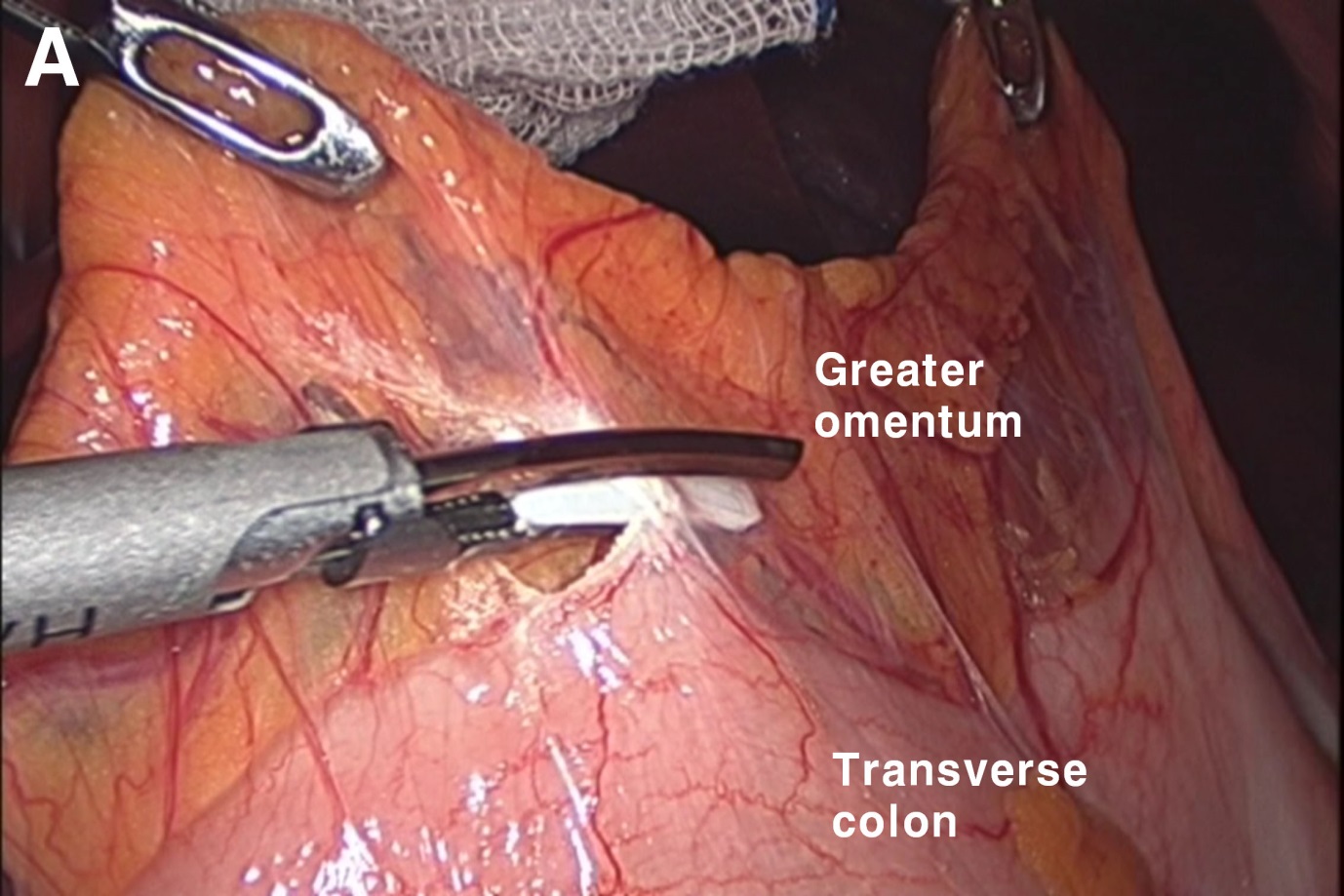 B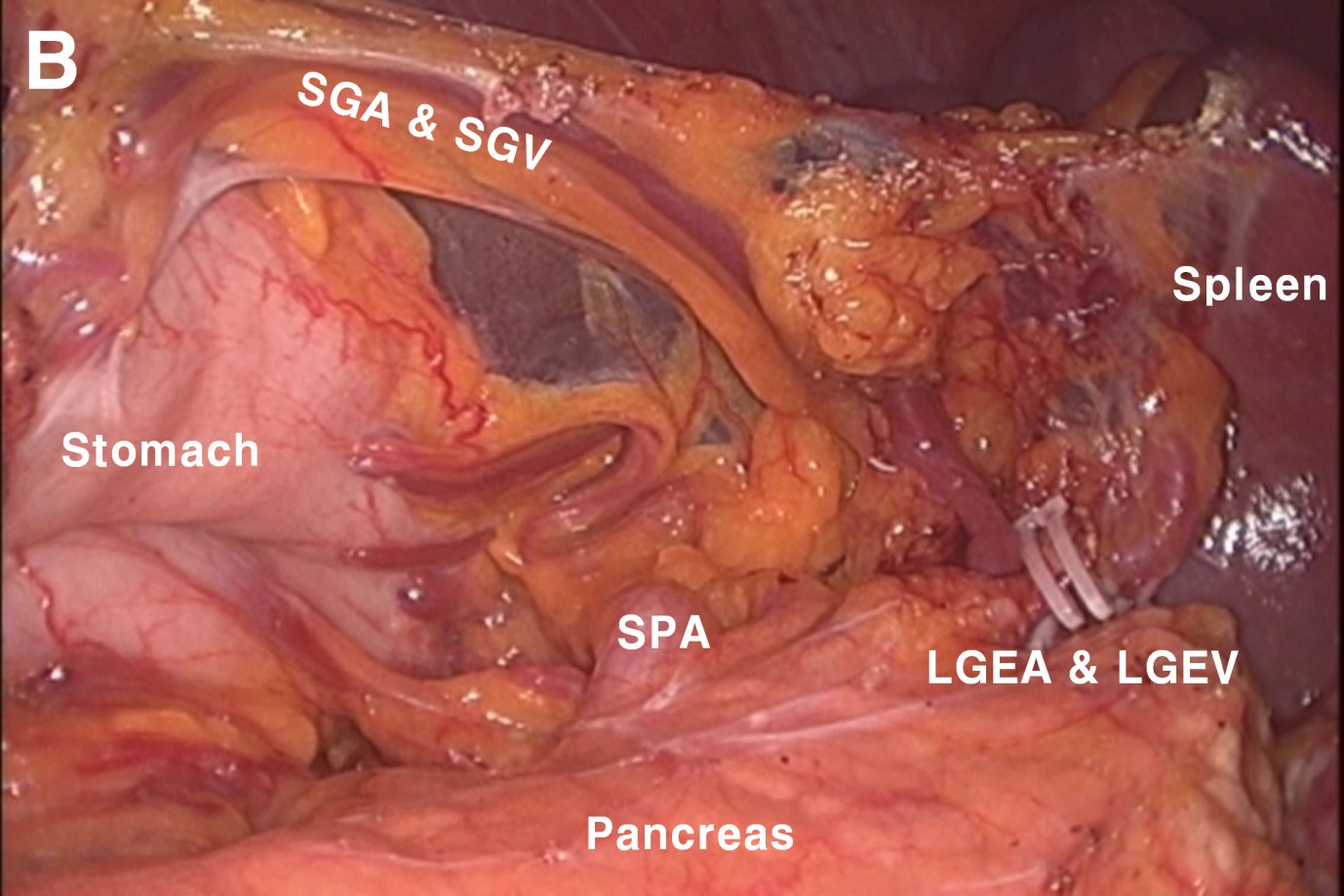 C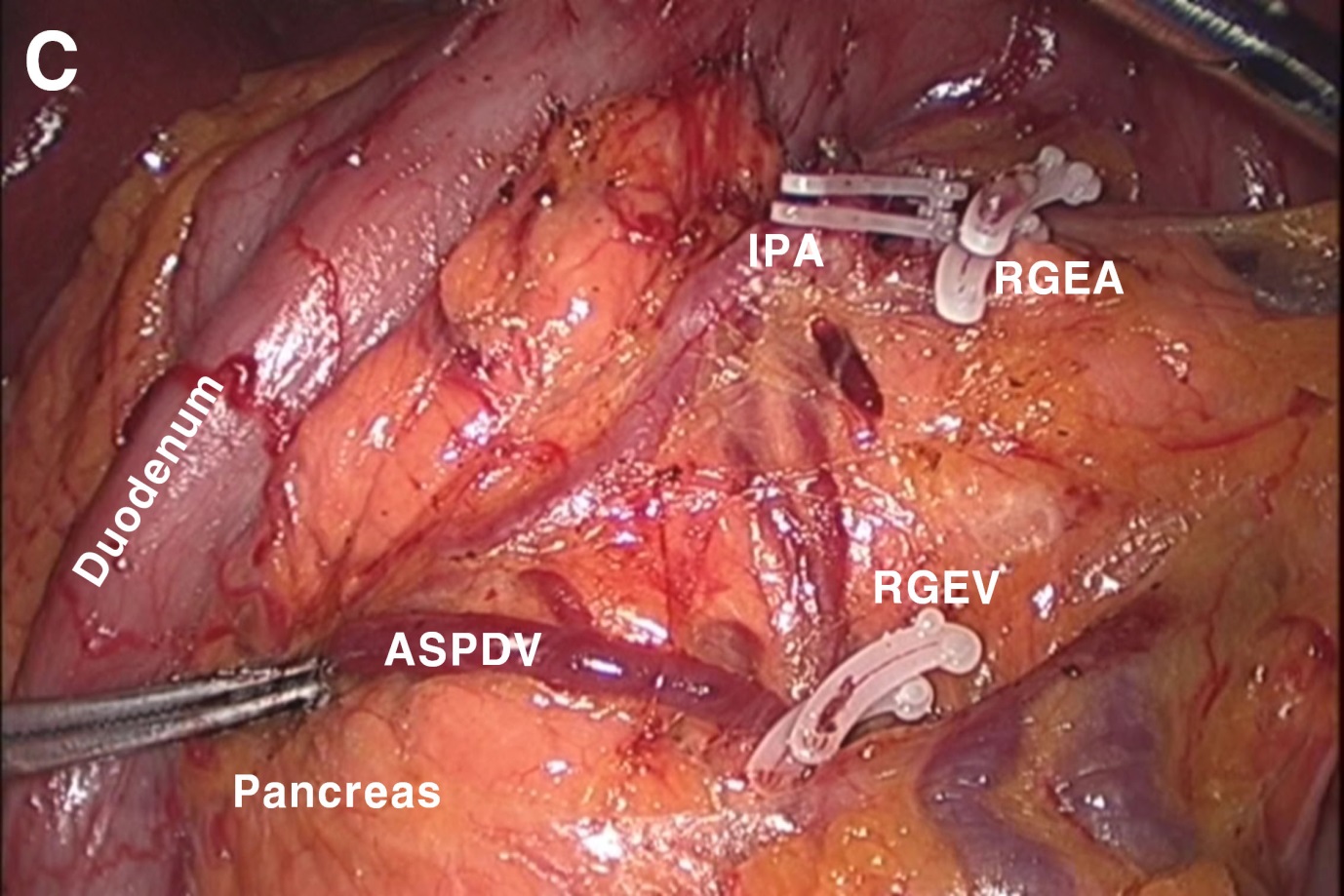 D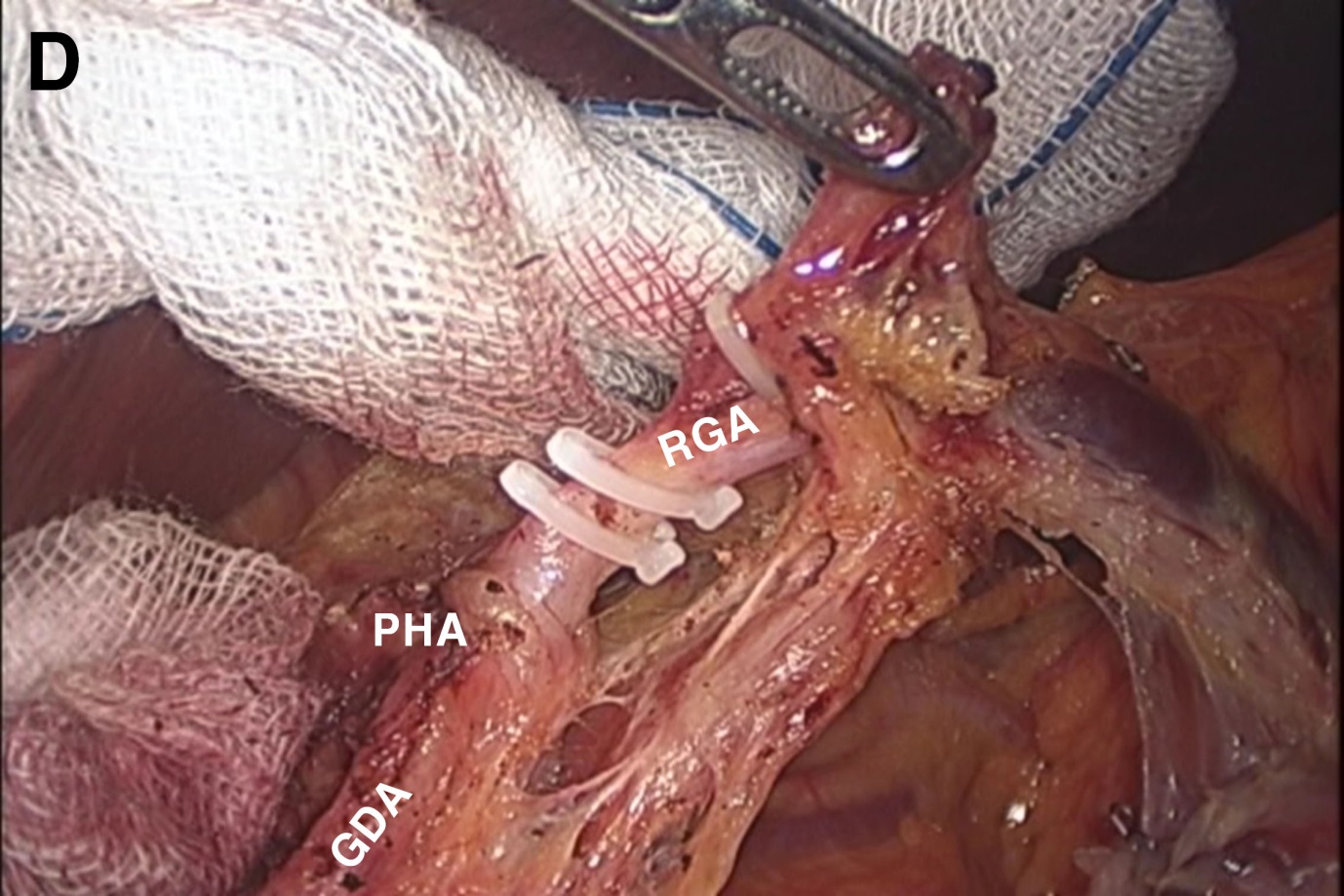 E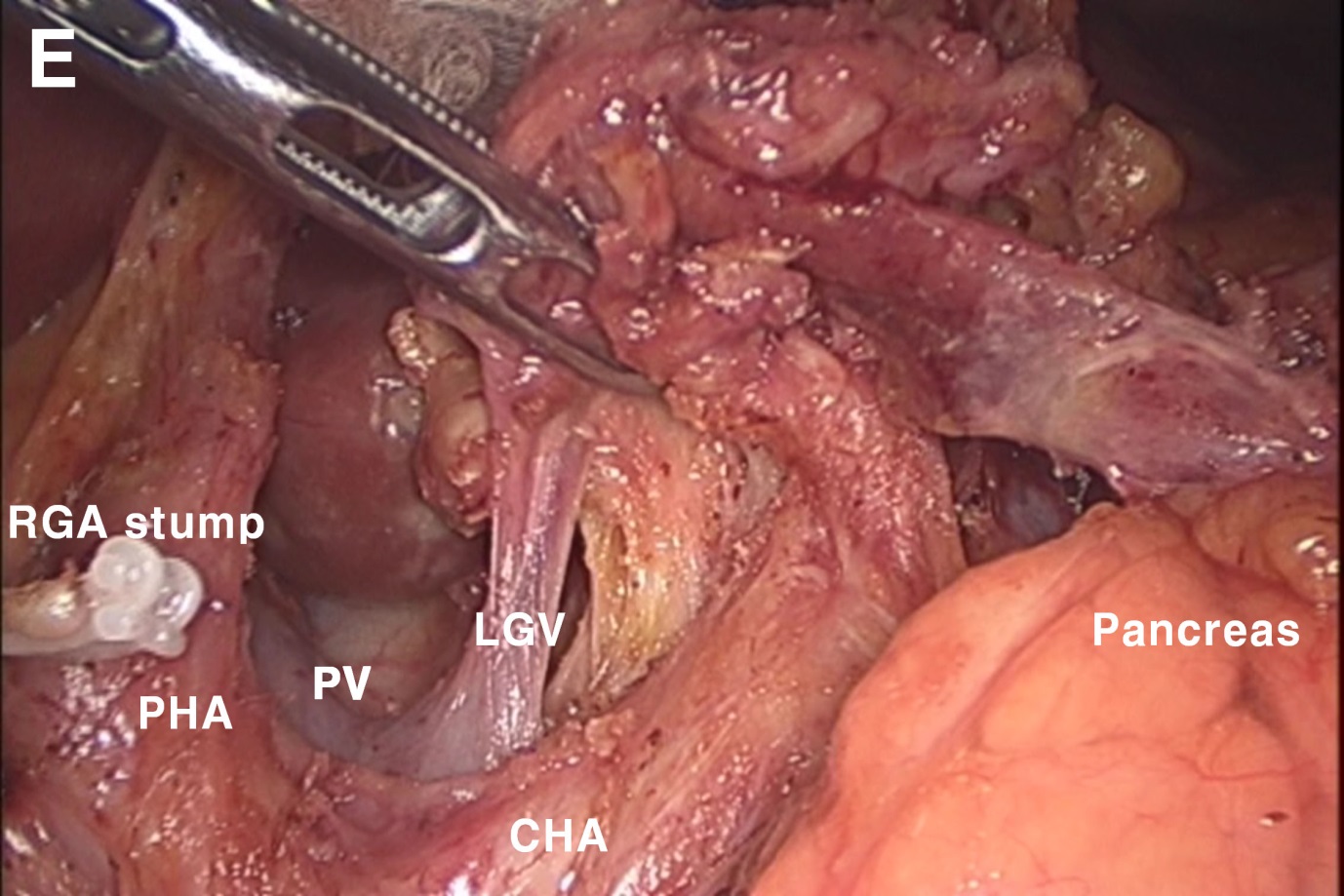 F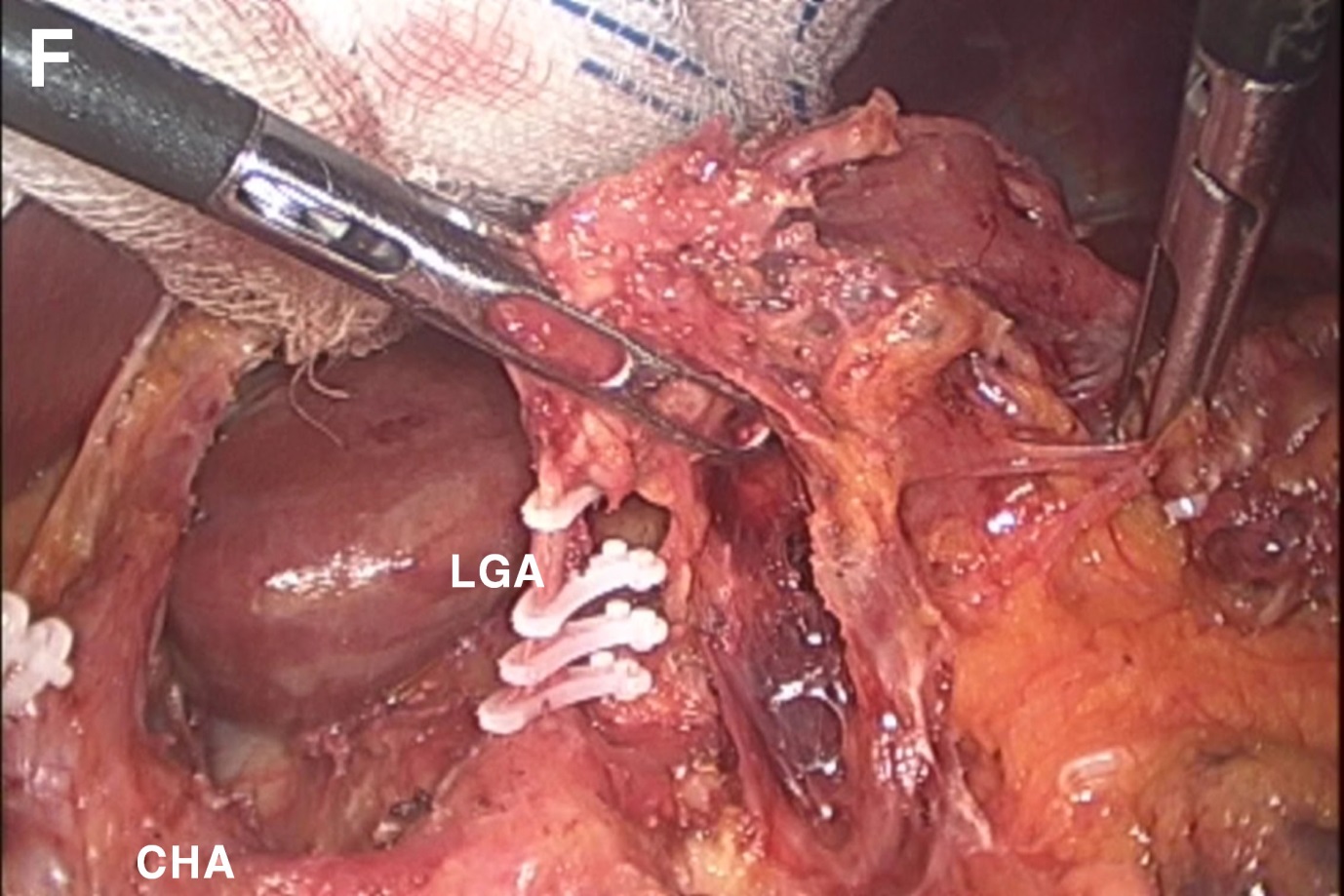 G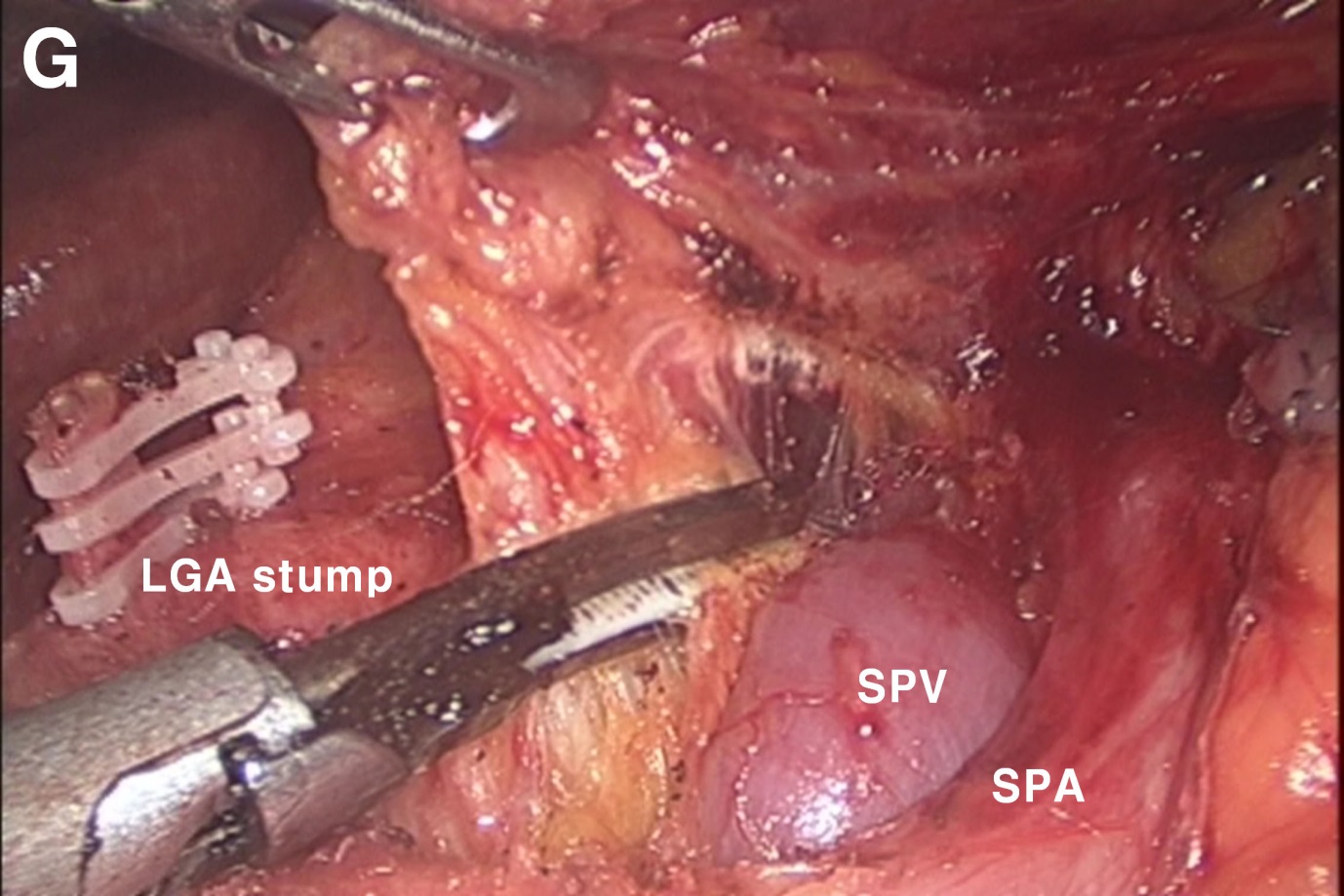 H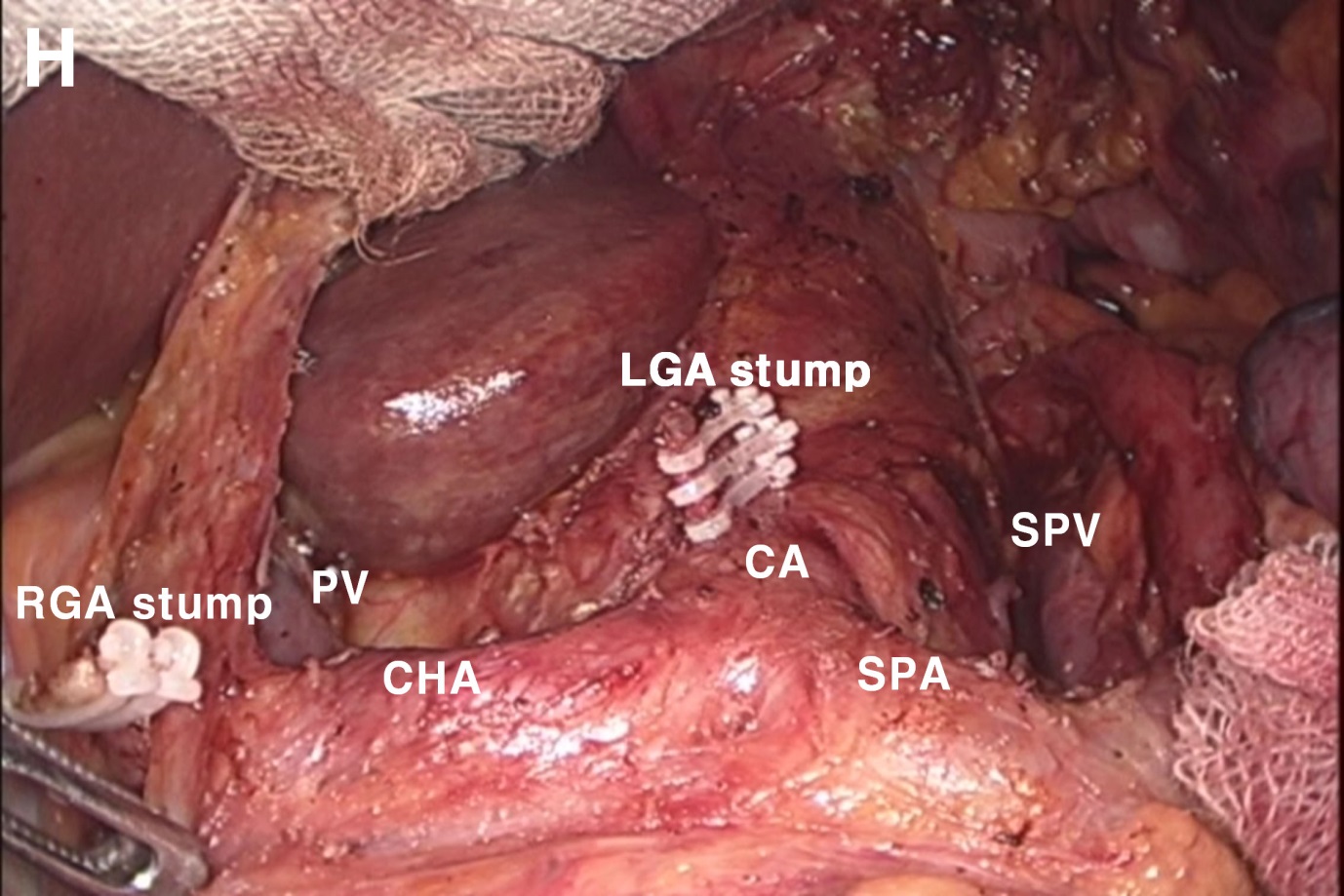 Figure 1 Intraoperative view during distal subtotal gastrectomy with D2 lymph node dissection. A: Division of the greater omentum; B: Isolation of the LGEA and LGEV; C: Exposure of the RGEA, RGEV, and ASPDV; D: Isolation of the RGA; E: Dissection of the hepatoduodenal ligament, exposure of the PV and isolation of the LGV; F: Isolation and ligation of the LGA; G: Dissection along the SPA and SPV; H: Suprapancreatic view after D2 lymph node dissection. RGEA: Right gastroepiploic artery; LGEA: Left gastroepiploic artery; LGEV: Left gastroepiploic vein; RGEV: Right gastroepiploic vein; ASPDV: Anterior superior pancreaticoduodenal vein; RGA: Right gastric artery; LGA: Left gastric artery; SPA: Splenic artery; SPV: Splenic vein; CHA: Common hepatic artery; GDA: Gastroduodenal artery; IPA: Infrapyloric artery; LGV: Left gastric vein; PHA: Proper hepatic artery; PV: Portal vein; SGA: Short gastric artery; SGV: Short gastric vein.Table 1 Recent randomized clinical trials of laparoscopic versus open gastrectomy for the treatment of gastric cancerLADG: Laparoscopy-assisted distal gastrectomy; ODG: Open distal gastrectomy; LAG; Laparoscopy-assisted gastrectomy; OG; Open gastrectomy; DG: Distal gastrectomy; TG: Total gastrectomy; PG: Proximal gastrectomy; LN: Lymph node; NE: Not evaluated; Favored group in each value were shown. StudyYearEligibilityProcedureLND extentNo. of patient (LAG/OG)Operative timeBlood lossNo. of retrieved LNHospital stayMorbidityMortalityKitano[1] 2002cT1LADG/ODGnot mentioned14/14ODGLADGequivalentequivalentequivalentequivalentFujii[15]2003cT1LADG/ODGnot mentioned10/10ODGequivalentNENEequivalentequivalentHayashi[16]2005cT1LADG/ODGnot mentioned14/14ODGequivalentequivalentLADGNEequivalentHuscher[17]2005cT1-4N0-2TLDG/ODGD1, D230/29equivalentTLDGequivalentTLDGequivalentequivalentLee[18]2005cT1LADG/ODGD224/23ODGequivalentequivalentequivalentLADGNEKim[19]2008cT1N0-1LADG/ODGD1, D282/82ODGLADGODGLADGNENEKim[11] 2010cT1-2N0-1LADG/ODGD1 + beta, D2179/163ODGLADGNENEequivalentequivalentCai[14]2011cT2-3LAG/OG (DG,TG,PG)D249/47OGequivalentequivalentequivalentequivalentNESakuramoto[20]2013cT1LADG/ODGD1+beta31/32ODGLADGequivalentequivalentequivalentNETakiguchi[21]2013cTNMILADG/ODGD1, D220/20ODGLADGequivalentLADGNENEAoyama[22]2014cTNMILADG/ODGD1 + beta, D213/13ODGLADGequivalentNEequivalentequivalent